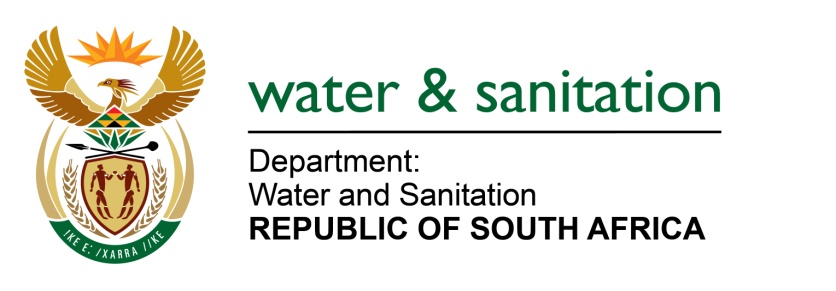 NATIONAL ASSEMBLY FOR WRITTEN REPLYQUESTION NO 1835DATE OF PUBLICATION IN INTERNAL QUESTION PAPER: 13 MAY 2022(INTERNAL QUESTION PAPER NO. 17)1835.	Mrs T P Msane (EFF) to ask the Minister of Water and Sanitation:By what date will his department (a) fix the boreholes in Ward 23 and 27 in Giyani and/or (b) assist the Greater Giyani Local Municipality to ensure that people living in the specified wards have access to water?					NW2168E---00O00---MINISTER OF WATER AND SANITATION The Department of Water and Sanitation (DWS) together with the Mopani District Municipality are in the process of implementing a number of interventions to ensure that communities living in the Greater Giyani Local Municipality have access to water. The projects entail refurbishment of Giyani water treatment works required to treat surface water from the Nsami Dam and to convey adequate and sustainable potable water to Giyani Town and the surrounding 55 villages. The projects progress is as followsThe MDM has 346 newly drilled boreholes that require electrification. Applications for electrification of boreholes have been submitted to ESKOM. The district municipality indicated that electrical installations will be done in batches of 25 boreholes due to budget constraints.  Bulk water from the Nondweni water treatment works is reaching all the villages. The Mopani District Municipality is also constructing a booster pump station to ensure that water reaches the furthest point especially the Mayephu area. The booster pump station is 80% complete. ---00O00---PRPOJECT NAMEDESCRIPTION OF PROJECTOVERALL CONSTRUCTION PROGRESS IN %ANTICIPATED COMPLETION DATEGiyani water services – reticulationFunded by the Mopani District Municipality (MDM)Refurbishment/construction of service reservoirs in 55 villagesRefurbishment/construction of reticulation in 55 villages around GiyaniInstallation of metered yard connections for revenue enhancement & demand management0% it is at planning stateTBCGiyani water treatment works refurbishmentFunded by MDMMinor refurbishment of the operational 30Ml/d WTW components Major refurbishment of non-operational 6,5Ml/d WTW components0% it is at planning stateSeptember 2023Giyani water services – bulk distributionFunded by DWSConstruction of eight (8) bulk pipelines to provide water to 55 villages (325 km)Repairs and refurbishments of existing water and sanitation infrastructure 53%December 2022Nandoni to Nsami pipelineFunded by DWSConstruction of 49km raw water pipeline to Giyani40%September 2023